Integrovaná střední škola - Centrum odborné přípravy a Jazyková škola s právem státní jazykové zkoušky Valašské Meziříčí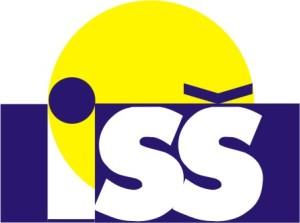 Chci být jazykovědcemJméno: Kateřina BitalováTřída: M3BBřezen 20191Základní jazykovědná terminologieCo je jazykověda?= (lingvistika) společenská věda, která se zabývá zkoumáním a popisem jazyka, jeho užíváním a nejrůznějšími jazykovými jevyKdo je jazykovědec?= (lingvista) je odborník zabývající se jazykovědou (lingvistikou)Co je bohemistika?= společenská věda, která se zabývá jednak zkoumáním a popisem českého jazyka, tak i historií a kulturou českého národaKdo je bohemista?= je odborník zabývající se bohemistikou2Vývoj jazykovědné literaturydo konce 18. století.2000 př. n. l. - 6. stol. n. l. PRASLOVANŠTINA – byla společným jazykem všech Slovanů- na jeho rysy usuzujeme podle podobnosti a shod pozdějších západo-, východo- a jihoslovanských jazyků - území: od Karpat mezi řekami Vislou a Dněprem (dnešní Ukrajina), spolehlivě je doložena až v 6. stol. n. l., kdy začala pronikat na západ, jihozápad a východ-základní znaky praslovanštiny: jery – krátké samohlásky (tvrdý a měkký jer) s výslovností krátkého [ u ] a [ i ]nosovky – nosové samohláskyduály – dvojné číslo ve skloňování i časování7 pádůvid – slovesná kategorie viduaorist a imperfektum – dva typy jednoduchého minulého času- z praslovanštiny mají slovanské jazyky velice podobné nejstarší výrazy označující přírodní stavy, rodinné příslušníky, nástroje, zvířata a rostliny, slova související s vírou v nadpřirozené síly, bydlení a potravou- z praslovanštiny se začala oddělovat různá „nářečí“ (zárodky dnešních spisovných slovanských jazyků), zvláštní postavení měla staroslověnština9. - 10. stol.STAROSLOVĚNŠTINA – je nejstarší doložený spisovný slovanský jazyk, zapsaný v 9. stol. soluňskými bratry Konstantinem (Cyrilem) a Metodějem na základě makedonského nářečí starobulharského jazyka- území: psaná forma byla postupně rozšířená od Velké Moravy až po sever Srbska, brzy přibyla další centra a jazyk se začal diferencovat v souladu s místním vývojem jazyka- pro staroslověnštinu vytvořil Konstantin roku 863 písmo hlaholici, kterou oba bratři využili k staroslověnskému překladu bible a tvorbě dalších literárních děl- hlaholici pak jejich žáci přepracovali na druhé slovanské písmo cyrilici3- na základě západoslovanské varianty praslovanštiny se od počátku 10. stol. Začala formovat také pračeština, přímý předchůdce češtiny11. - 12. stol.LATINA – v českých zemích se nejprve rozvíjela kultura staroslověnská, jejímž střediskem byl Sázavský klášter, založený biskupem Prokopem v roce 1032, i latinská vedle sebe, což je mj. vidět i ze stejných témat (legendy o sv. Václavu, o sv. Ludmile)- postupně však byla staroslověnská kultura vytlačována a od 10. stol. získává výsadní postavení literatura psaná latinsky- legendy vznikající v tomto období se soustředí výhradně na domácí světce, mají sloužit k upevnění českého křesťanství a k reprezentaci Čech před cizinou- latinsky psané texty byly přístupné jen některým vrstvám obyvatelstva (kněžím, studentům) - hlavní představitelé: KOSMAS (asi 1045 – 1125) – na svou dobu byl velice vzdělaný, dobře se orientoval v soudobém písemnictví, ale i v antické literatuře- Kronika česká (Chronica Boëmorum) – i přes některé historické nepřesnosti (např. Opomíjení staroslověnské liturgie)je významným zdrojem informací o nejstarších dějinách našich zemí a unikátní literární památkou (psána prózou prokládanou časoměrnými verši)13. - 1./2 14. stol.STAROČEŠTINA – počínaje přelomem 11. a 12. stol. se začínají v latinských zejm. bohoslužebných textech objevovat české glosy, nejstarší z těchto glos obsahují stopy staroslověnštin- Glosy = jsou vpisky (většinou na okrajích řádků rukopisných textů), které vysvětlují některá slova či slovní spojení, k nejvýznamnějším patří Vídeňské a Svatořehořské glosy- hlavní představitelé:- jedinými doklady české básnické tvorby před poslední třetinou 13. stol. jsou písně: - Hospodine, pomiluj ny – 1. česká duchovní píseň z 2./2  10. stol., plnila funkci hymny- Svatý Václave, vévodo české země – 2. česká duchovní píseň, vznikla na přelomu 12. a 13. stol., také plnila funkci hymny4- v průběhu 14. stol. zaujala česky psaná tvorba rovnocenné postavení s písemnictvím latinským, vznikala jak duchovní, tak i světská literatura, čímž došlo k žánrovému i čtenářskému rozšíření- nejdůležitějšími tendencemi literatury z tohoto období byla laicizace (zesvětštění) a demokratizace (zlidovění)- Alexandreida – rytířský epos z přelomu 13. a 14. stol. psaný osmislabičným veršem, oslavující Alexandra Makedonského (jako ideálního středověkého panovníka), autor je anonymní, dochovala se jen třetina z celkově asi 8 500 veršů- Dalimilova kronika (Kronika tak řečeného Dalimila) – poč. 14. stol., nejstarší česky psaná veršovaná kronika, autor je opět anonymní (patrně nižší šlechtic, vlastenec podporující u čtenáře národní zájmy), kanovníkovi Dalimilu Mezeřickému přisoudil autorství omylem Václav Hájek z Libočan (16. stol.)- Život Karlův (Vita Caroli) – latinsky psaná autobiografie Karla IV., na jejím vzniku se podíleli i lidé z panovníkova okolí- Legenda o sv. Prokopu – je přebásněním latinské prozaické legendy a zachycuje život sv. Prokopa, prvního opata Sázavského kláštera, je napsána jednodušší, přístupnou formou  - Podkoní a žák – nejznámější skladba tzv. žákovská poezie zachycuje spor (ve formě dialogu), který mezi sebou vedou panský sluha a student o tom, kdo se má lépe, a který vyústí v ironické shrnutí nuzoty obou, sociální satira- Mastičkář – nejstarší české světské drama, fraška ze středověkého tržiště, kde tři zbožné Marie kupují masti, aby mohly pomazat mrtvé Kristovo tělo14. stol. (2./2) – 15. stol.- všestranný rozvoj českých zemí zvl. za vlády Karla IV. (založení Karlovy univerzity), rozvoj slovní zásoby češtiny (úřední řeč) i přejímání slov z němčiny (říše, rychtář, šlechta) a z latiny (kostel), rozvoj větné skladby (složitější souvětí)BARTOLOMĚJ Z CHLUMCE – známý jako CLARETUS, byl univerzitní mistr- Glosář, Bohemář a Vokabulář – první české rýmované slovníky, z latiny do češtiny, vytvořil je spolu se svými spolupracovníkyJAN HUS – zaváděl „živý jazyk“, bez zastaralých slov (příklon k mluvenému jazyku) a tvarů (aorist, imperfektum)- nahrazoval cizí zvl. německá slova (humtuch – ubrusec, mantlík – plaštiek)- místo pravopisu spřežkového zavedl pravopis diakritický (tj. rozlišovací), navrhl diakritická znaménka: nabodeníčko dlúhé (čárka označující délku samohlásky) a nabodeníčko krátké (tečka označující měkkost souhlásky)5- De orthographia Bohemica (O pravopise českém) – latinsky psané dílo (pro učence), příručka pravopisu Husovy filozofie16. - 17. stol.- vynálezem knihtisku vzrůstal počet čtenářů, vznik mluvnicBENEŠ OPTÁT, PETR GZEL  A  VÁCLAV PHILOMATES - Gramatika česká v dvojí stránce – byla vůbec první českou mluvnicí, vydána roku 1533JAN BLAHOSLAV – stal se biskupem jednoty bratrské, v níž se zasloužil o prosazení zdravého názoru na vzdělání, je autorem odborných děl o českém jazyce a hudbě, působil také jako překladatel- Gramatika česká – rozsáhlé dílo o jazyce, které vzniklo na základě starší mluvnice (Gramatika česká v dvojí stránce), bylo doplněno sbírkou přísloví a jeho součástí byl také překladatelský slovník- překlad Nového zákona z Bible králickéVAVŘINEC BENEDIKT Z NUDOŽER - Grammaticae Bohemicae libri duo – rozdělena na dvě knihy (tvarosloví a skladbu), byla vzorem pro řadu pozdějších mluvniceDANIEL ADAM Z VELESLAVÍNA – působil jako univerzitní profesor a po sléze se stal vydavatelem, především byl překladatel, upravovatel a organizátor, shromáždil kolem sebe celou spisovatelskou družinu, odpovědnou literární a vydavatelskou prací přispíval ke zvýšení jazykové kultury a k upevnění jazykové formy- Silva quadrilinguis a Nomenclator quadrilinguis – čtyřjazyčné slovníky, základ českého slovnikařstvíJAN AMOS KOMENSKÝ – působil jako učitel, později odešel do exilu (nikdy už se nevrátil), ve svém díle (asi 250 titulů) obsáhl mnoho oborů: pedagogiku, filozofii, teologii, český jazyk a literaturu aj, jeho nadčasové myšlenky tvoří základ dnešní pegagogiky- Koncionál – sbírka české duchovní lyriky- Linguae bohemicae thesaurus (poklad jazyka českého) – plánovaný slovník soudobých vědních oborů, který ovšem skončil v plamenech při požáru v Lešně- O poezii české – kde mj. Propaguje časomíru17. - 18. stol.- vliv rekatolizace a germanizace, němečtí přistěhovalci, důsledkem české inteligence v emigraci je snížení počtu uživatelů češtiny a rozkolísání normy, neúspěšné zásahy 6zabránit cizím vlivům, gramatiky 17. - 18. stol. nemají příliš dobrou úroveň, vyniká mezi nimi pouze jednaVÁCLAV JAN ROSA - Čechořečnost seu Grammatica lingua bohemicae – latinsky psaná jazyková příručka, která sice proslula především vydařeným pokusem o počeštění latinského jazykovědného názvosloví, přináší však spolehlivé svědectví o vývoji normy v 17. stol., představuje důležitý pokrok v popisu sloves, a podal v ní pravidla časoměrného básnictvíBOHUSLAV BALBÍN – člen jezuitského řádu, psal výhradně latinsky- Rozmanitosti z historie Království českého – encyklopedické dílo shromažďuje rozsáhlý vlastivědný materiál dějepisné, etnografické a zeměpisné povahy- Rozprava na obranu jazyka slovanského, zvláště českého – vyjadřuje moderní myšlenku práva národa na vlastní jazyk, obhajuje češtinu jako kultivovaný jazyk využitelný ve všech oblastech písemnictví, dílo bylo vydané až na počátku národního obrození F. M. Peclem a ovlivněno generací Josefa Dobrovského FRANTIŠEK MARTIN PECL – jazykovědec, první profesor českého jazyka na pražské univerzitě- Grundsätze der böhmischen Grammatik (Základy české mluvnice)V 19. století.1. pol. 19. stol.- vydávání literatury v češtině (Česká expedice – Václav Matěj Kramerius) JOSEF DOBROVSKÝ – jazykovědec, literární vědec, klíčová postava první etapy NO, psal většinou německy- Zevrubná mluvnice českého jazyka (Ausführliches Lehrgebäude der böhmischen Sprache) – 1. vědecká mluvnice, návaznost na humanistickou češtinu Kralické bible, kodifikace spisovné jazykové normy, k aktivní budoucnosti češtiny je však pesimistický- Německo-český slovník (Deutsch-böhmisches Wörterbuch) – dvoudílný- Dějiny české řeči a literatury (Geschichte der böhmische Sprache und Literatur) – za vrcholné období považuje období veleslavínskéANTONÍN JAROSLAV PUCHMAJER – kněz, básník, vydavatel almanachů, překladatel- Sebrání básní a zpěvů – první z almanachů, soubor tvorby českých, moravských 7a slovenských básníků, prvky klasicismu JOSEF JUNGMANN – jazykovědec, básník, překladatel (z Frj, Aj, Nj, Rj), prátelské i pracovní styky s Dobrovským přerušily rozdílné názory na pravost Rukopisů (Jungmann věřil v jejich pravost)- Slovník česko-německý – pětidílný, bohatě dokumentuje dosavadní vývoj české slovní zásoby i její soudobý stav, řadu výrazů sám dotvořil a spolu se svými spolupracovníky (František Palacký, Jan Evangelista Purkyně) položil základy české odborné terminologie- Slovesnost – unikátní dílo spojující učebnici teorie literatury pro gymnázia a čítanku- Historie literatury české – dějiny české literatury, podal co nejúplnější bibliografický soupis dosud vyšlých českých tisků a archivních rukopisů2. pol. 19. stol.- dále se rozvíjela slovní zásoba, úzus se začal vzdalovat obrozenecké kodifikaci, vyšla příručka jazykové správnosti Matiční brus – snažila se očistit češtinu od vlivů němčiny, obsahovala návod na odstranění nežádoucích výrazů JAN GEBAUER – významný jazykovědec 2. pol. 19. stol.- Mluvnicečeská pro školy střední a ústavy učitelské – byla zaměřena proti brusičským snahám, užívala se až do 2. sv. v.- Slovník staročeský ALOIS VOJTĚCH ŠEMBER - Základové dialektologie československé – jedno z prvních děl z oblasti dialektologie FRANTIŠEK BARTOŠ - Dialektický slovník moravský - jedno z prvních děl z oblasti dialektologie v umělecké literatuře čeština v tvorbě MÁJOVCŮ (Jan Neruda, Vítězslav Hálek, aj.), RUCHOVCŮ a LUMÍROVCŮ (Josef Svatopluk Čech, Josef Václav Sládek, Jaroslav Vrchlický, aj.), MODERNISTŮ (Otakar Březina, Antonín Sova, Svatopluk Machar, dekadent Karel Hlaváček, aj.), ANARCHISTICKÝCH BUŘIČŮ (Fráňa Šrámek, Karel Toman, aj.)Ve 20. století.- ve 20. stol. došlo ke zvýšení zájmu o jazyk a k rychlému rozvoji jazykovědy- v roce 1911 byla založena Kancelář Slovníku jazyka českého, kde se pracovalo na velkém Příručním slovníku jazyka českého, který vycházel v letech 1935 – 19578- roku 1916 vyšlo dílo ženevského jazykovědce Ferdinanda de Saussura (Kurs obecné jazykovědy), které se stalo základem nového jazykového směru, strukturalismu, jeho podstatou je , že jazyk je systém, který má určitou vnitřní strukturu, toto pojetí jazyka přímo ovlivnilo vývoj české jazykovědy ve 20. stol. - v roce 1917 začíná vycházet první český jazykovědný časopis Naše řeč- v roce 1926 vzniká v Praze z iniciativy VILÉMA MATHESIA Pražský lingvistický kroužek, který se zaměřuje na současný jazyk, a rychle se stává jednou z nejvýznamnějších strukturalizovaných škol vůbec- na půdě Pražského lingvistického kroužku docházelo k plodné spolupráci významných českých i zahraničních jazykovědců a literárních vědců, jako byli BOHUSLAV HAVRÁNEK, BOHUMIL TRNKA, VLADIMÍR SKALIČKA, JOSEF VACHEK, JAN MUKAŘOVSKÝ, zakladatel fonologie NIKOLAJ TRUBECKOJ či ROMAN JAKOBSON- roku 1932 vydává Pražský lingvistický kroužek sborník Spisovná čeština a jazyková kultura, a od roku 1935 pak vlastní časopis Slovo a slovesnost- v této době působili také další významní jazykovědci, např. VLADIMÍR ŠMILAUER, FRANTIŠEK TRÁVNÍČEK, autor Historické mluvnice československé a Mluvnice spisovné češtiny, nebo ALOIS JEDLIČKA, který je spolu s BOHUSLAVEM HAVRÁNKEM autorem dodnes oblíbené Stručné mluvnice české- v roce 1946 byl z původní Kanceláře Slovníku jazyka českého vytvořen Ústav pro jazyk český (ÚJČ), který se v roce 1952 stal součástí nově založené Československé akademie věd, vznik zde Slovník spisovného jazyka českého (1958-1971), Slovník spisovné češtiny pro školu a veřejnost (1978), třídílná akademická Mluvnice češtiny a Český jazykový atlas nabízející komplexní pohled na česká nářečíV současnosti- v 2. pol. 20. stol. a na začátku 21. stol. stály/stojí jednotlivé jazykovědné disciplíny ve středu zájmu řady významných jazykovědců, např.:- fonetika a fonologie – BOHUSLAV HÁLA, MILAN ROMPORTL, MIROSLAV KOMÁREK, FRANTIŠEK DANEŠ, ZDENA PALKOVÁ, MARIE KRČMÁŘOVÁ- lexikologie – JOSEF FILIPEC, FRANTIŠEK ČERMÁK , PŘEMYSL HAUSER, ZDEŇKA HLADKÁ, OLGA MARTINCOVÁ- frazeologie – FRANTIŠEK ČERMÁK- tvoření slov – VLADIMÍR ŠMILAUER, ARNOŠT LAMPRECHT, MILOŠ DOKUTIL- tvarosloví – MIROSLAV KOMÁREK, ALOIS JEDLIČKA, ZDENKA RUSÍNOVÁ-  skladba – FRANTIŠEK KOPEČNÝ, JAROSLAV BAUER, FRANTIŠEK DANEŠ, MIROSLAV GREPL, PETR KARLÍK, PETR SGALL, JARMILA PANEVOVÁ9- stylistika – KAREL HAUSENBLAS, ALOIS JEDLIČKA , JOSEF VÁCLAV BEČKA, MILAN JELÍNEK, JIŘÍ KRAUS, MARIE ČECHOVÁ, SVĚTLA ČMEJRKOVÁ, JANA HOFFMANNOVÁ- jazyková kultura – ALOIS JEDLIČKA, JAN CHLOUPEK, JIŘÍ KRAUS- etymologie – VÁCLAV MACHEK, FRANTIŠEK KOPEČNÝ, JIŘÍ REJZEK- historický vývoj jazyka – MIROSLAV KOMÁREK, IGOR NĚMEC, ARNOŠT LAMPRECHT, JAROSLAV BAUER, DUŠAN ŠLOSAR- dialektologie – ARNOŠT LAMPRECHT, JAROMÍR BĚLIČ, JAN BALHAR- vědecký výzkum je dnes soustředěn zejména v Ústavu pro jazyk Akademie věd ČR, který vydává jazykovědné časopisy Naše řeč, Slovo a slovesnost, Linguistica Pragensia, Časopis pro moderní filologii a Acta onomastica, pořádá konference a přednášky a veřejnosti nabízí jazykovou poradnu- jazykový výzkum probíhá rovněž na univerzitách bohemistických pracovištích, např. na Univerzitě Karlově v Praze (jejíž součástí je i Ústav Českého národního kampusu, nabízející k výzkumu počítačově zpracovaný autentický jazykový materiál), na Masarykově univerzitě v Brně, na Univerzitě Palackého v Olomouci a dalších10Slovníkové hesloTypy slovníků	a) překladové – dvou i vícejazyčné (Česko-německý slovník, 		Německo-český slovník, Česko-anglický slovník, …)	b) výkladový – vysvětlují význam slova stejným jazykem, jako jsou uvedená 	heslová slovanaučné (encyklopedické) – výklad významu a  širší poučení (Ottův slovník naučný – 27 dílů 12 svazků dodatků, Příruční slovník naučný – 4 svazky, …)jazykové – výklad významu slova – původ, výslovnost, mluvnické poučení, použití slova (Slovník spisovného jazyka českého, Slovník spisovné češtiny)	c) speciálníhistorickéetymologické – o původu slovnářečnícizích slovníkovéhofrazeologickéterminologické (názvoslovné)…Charakteristika slovníku- (lexikon) je nejčastěji abecedně řazený seznam slovní zásoby, vysvětlující slova z různých hledisek- sestavením slovníků se zabývá jazykovědná (lingvistická) disciplína zvaná lexikografie- ve většině slovníků jsou slova zachycena pouze ve svém základním tvaru, tzv. lemmatu, přestože např. slovníky v rámci jazykových učebnic mohou obsahovat i nepravidelné tvary- slovníky jsou nejčastěji v tištěné formě, ale v poslední době se objevují i digitální slovníky, dostupné na CD nebo internetu11Rozbor slovníkového heslaSYNTÉZA, -y ž < ř > ( x analýza) 1. shrnutí, organické spojení, sjednocení v celek: provést s-u získaných poznatků; závěrečná s. 2. odb. pochod, při kt. se získávají složité chem. látky (z látek jednodušších), slučování 1; syntetick | ý [-ty-] příd.: s-á studie ( x analytická); ― s. benzin, kaučuk; -y přísl..: s. vyrábětHlavní myšlenka textu:	- vysvětlit pojemPodstatné informace:	- obecná definiceNepodstatné informace:	- žádné se v textu nevyskytujíZpůsoby interpretace:	- ve slovníku, vysvětlivka Domněnky a fakta:	- domněnky se v textu nevyskytují pouze faktaKomunikační situace:	- vysvětlení pojmu, obsahuje podstatné informace, odborník, funkce je informační, vysvětlovací, text je objektivníFunkční styl:	- odbornýSlohový postup:	- informační, popisný, výkladovýSlohový útvar:	- slovníkové hesloKompozice výňatku:	- 1 odstavec, číslování v rámci odstavce, závorkyJazykové prostředky:	- spisovná čeština, odborný jazyk, termíny, zkratky12Encyklopedické hesloDruhy encyklopediíDělení podle obsahu:všeobecná encyklopedie – encyklopedie zaměřená na všechny oboryspecializovaná encyklopedie – encyklopedie zaměřená jen na jednu oblastDělení podle seřazení hesel:abecední encyklopedie – t. j. encyklopedie s abecedně seřazenými heslydílo encyklopedického charakteru – t. j. encyklopedie se systémově (t. j. podle odvětví nebo podle činnosti) seřazenými heslyDělení podle rozsahu:velká encyklopedie – několik desítek svazkůmalá encyklopedie – 10 až 12 svazků (ale jako malá encyklopedie se často označuje i jednosvazková encyklopediekrátká encyklopedie – 4 až 6 svazkůencyklopedický slovník – 1 až 3 svazkyDělení podle svazků:jednosvazková encyklopedievícesvazková encyklopedieCharakteristika encyklopedie- encyklopedie patří mezi díla odborné literatury, která shrnuje v abecedním uspořádání základnípoznatky jednoho konkrétního anebo všech vědních oborů s cílem poskytnout co nejširšímuokruhu uživatelů co nejsrozumitelnější výklad principů, zákonů, pojmů, jevů, reálií a souvislostí mezi nimi13Rozbor encyklopedického heslaFRAKČNÍ DESTILACEZe směsi kapalin lze jednotlivé složky oddělit jejich odpařením. Tato technologie je založena na principu, podle něhož mají jednotlivé složky různý bod varu, a proces se nazývá frakční destilace. V laboratoři se uskutečňuje v rektifikační koloně, která umožňuje zachycovat páry složek postupně, jak je směs zahřívána. Nejprve se vypařuje složka s nejnižším bodem varu; její pára stoupá vzhůru a vstupuje do trubice, v níž kondenzuje na kapalinu. Po skončení této fáze procesu se teplota zvýší na bod varu další složky a celý postup se opakuje. Frakční destilace se používá například v rafinériích ropy nebo při zpracování zemního plynu.Hlavní myšlenka textu:	- vysvětlení pojmu frakční destilace a její využitíPodstatné informace:	- celý textNepodstatné informace:	- žádné se v textu nevyskytujíZpůsoby interpretace:	- v encyklopedii, v populárně naučném časopisu, v učebnici chemie, na webu, část referátu Domněnky a fakta:	- domněnky se v textu nevyskytují pouze faktaKomunikační situace:	- odborné vysvětlení technologického procesu, odborník, určen široké veřejnosti, psáno objektivněFunkční styl:	- odbornýSlohový postup:	- popisný, výkladovýSlohový útvar:	- encyklopedické hesloKompozice výňatku:	- 1 odstavec, tučný základní pojem na začátku, obrázek průmyslové frakční kolonyJazykové prostředky:	- spisovná čeština, odborný jazyk, termíny14Použitá literatura a zdrojeInternetové zdroje:https://slovnik-cizich-slov.abz.cz/web.php/hledat?cizi_slovo=bohemistika&typ_hledani=prefix, cit. 4.1.2019, bohemistikahttps://www.studuju.cz/latka-978, cit. 4.1.2019, typy slovníkůhttps://cs.wikipedia.org/wiki/Slovn%C3%Adk, cit.4.1.2019, charakteristika slovníku, edit. 7. 11. 2017 v 08:28 Knižní zdroje:Mgr. ADÁMKOVÁ Petra, Mgr. ČELIŠOVÁ Olga, PhDr. JEŘÁBKOVÁ Eleonora, Mgr. KLUSÁČKOVÁ Lenka, PhDr. MARKVARTOVÁ Barbora. Přehled středoškolského učiva českého jazyka: Přepracované vydání titulu Odmaturuj! z českého jazyka. 4. přepracované vydání. Brno: DIDAKTIS spol. s r.o., 2015. 224 str. ISBN 978-80-7358-235-7.PhDr. FILIPEC Josef,CSc., prof. PhDr. DANEŠ František, DrSc., PhDr. MACHAČ Jaroslav (1. vydání), MEJSTŘÍK Vladimír, prom. ped. (2. a 3. vydání). Slovník spisovné češtiny pro školu a veřejnost: s Dodatkem Ministerstva školství, mládeže a tělovýchovy České republiky. 3. vyd., opravené. Praha: AV ČR, 2003. 647 str. 45 366 hesel.                      ISBN 80-200-1080-7.Mgr. HÁNOVÁ Eva, PhDr. JEŘÁBKOVÁ Eleonora, Mgr. KLUSÁČKOVÁ Lenka, Mgr. KOŠULANOVÁ Jana,  PhDr. MARKVARTOVÁ Barbora, Mgr. NOVÁKOVÁ Petra, Mgr. ONDRA Jiří, Průdková Jaroslava. Odmaturuj z literatury 1: včetně současné české a světové literatury. 3. rozšířené – dotisk, Brno: DIDAKTIS spol. s r.o., 2004. 208 str. ISBN 80-7358-016-0.HARD-DAVIS, Adam. Věda: obrazový průvodce vývojem vědy a techniky. 3. vyd. Praha: Euromedia Group, a.s. - Knižní klub v edici Universum, 2016. 512 str.                           ISBN 978-80-242-5516-3.Mgr. MUŽÍKOVÁ Olga, PhDr. MARKVARTOVÁ Barbora, Mgr. KLUSÁČKOVÁ Lenka, PhDr. JEŘÁBKOVÁ Eleonora, Mgr. ADÁMKOVÁ Petra. Odmaturuj z českého jazyka: Rozšířené vydání doplněné o praktickou část. 3. doplněné vydání.  Brno: DIDAKTIS spol. s r.o., 2007. 168 str. ISBN 80-7358-082-9.15SOCHROVÁ, Marie. Český jazyk v kostce: pro střední školy. 1. vyd. Havlíčkův Brod: FRAGMENT, 1996. 104 str. ISBN 80-7200-041-1.16